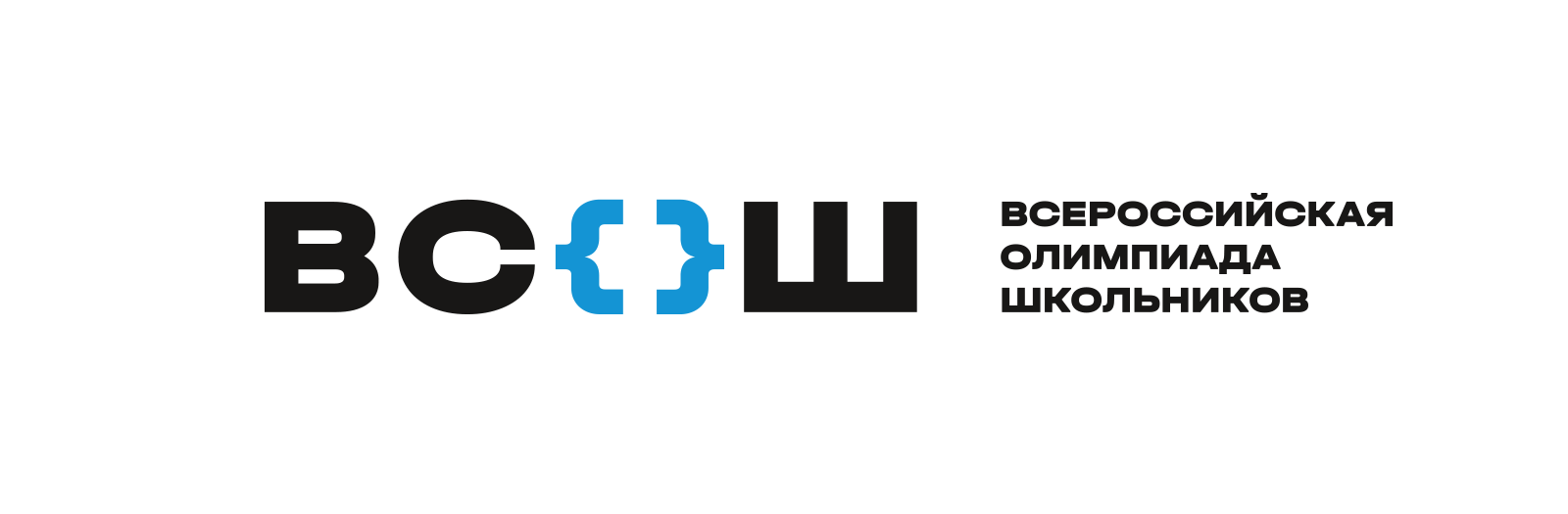 График проведения в 2022/23 учебном году школьного этапа ВсОШ по 6 предметам на базе центра «Сириус»На платформе «Сириус.Курсы» школьный этап ВсОШ по шести предметам в этом учебном году планируется провести для 78 регионов. Участники разделены на четыре группы, для каждой из которых соревнование пройдет в свой день.В Саратовской области школьные туры состоятся:- по физике 29 сентября;- по химии 6 октября;- по астрономии 10 октября;- по биологии 13 октября;- по математике 20 октября;- по информатике 27 октября.Победители и призеры заключительного этапа ВсОШ имеют право на поступление в любой российский вуз без экзаменов на направления, соответствующие профилю олимпиады.Подробнее о проведении в 2022 году школьного этапа ВсОШ по математике, информатике, физике, химии, биологии, астрономии для школьников 4−11 классов на платформе «Сириус Курсы» https://siriusolymp.ru/about#4groups